Publicado en Madrid el 26/03/2024 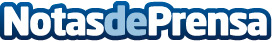 Utiles Empaso revela los secretos para combatir los malos oloresUtiles Empaso, empresa especializada en el sector de la limpieza industrial y pulido de superficies, revela los secretos para combatir los malos olores en entornos comerciales y domésticos. Con el aumento de la conciencia sobre la importancia de mantener ambientes frescos y agradables, la empresa comparte su experiencia y conocimientos para ayudar a los usuarios a identificar las causas de los malos olores y ofrecer soluciones efectivas para eliminarlosDatos de contacto:Limpieza PulidoLimpieza Pulido643 93 95 49 Nota de prensa publicada en: https://www.notasdeprensa.es/utiles-empaso-revela-los-secretos-para Categorias: Nacional Hogar Otros Servicios http://www.notasdeprensa.es